                             REQUERIMENTO Nº Assunto: Solicita à TCI - Transporte Coletivo de Itatiba, estudos quanto à possibilidade da implantação de ponto de ônibus com abrigo de passageiros, na Rua Antônio da Mata no Vivendas do Engenho D’ Água.Senhor Presidente,                       CONSIDERANDO, que o local apontado carece de um ponto de ônibus.REQUEIRO, nos termos regimentais e após ouvido o Douto e Soberano plenário, que seja oficiado a TCI – Transporte Coletivo de Itatiba, no sentido de solicitar estudos referente quanto à possibilidade da implantação de ponto de ônibus em local indicado.		SALA DAS SESSÕES, 18 de julho de 2018.SÉRGIO LUIS RODRIGUESVereador – PPS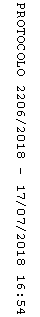 